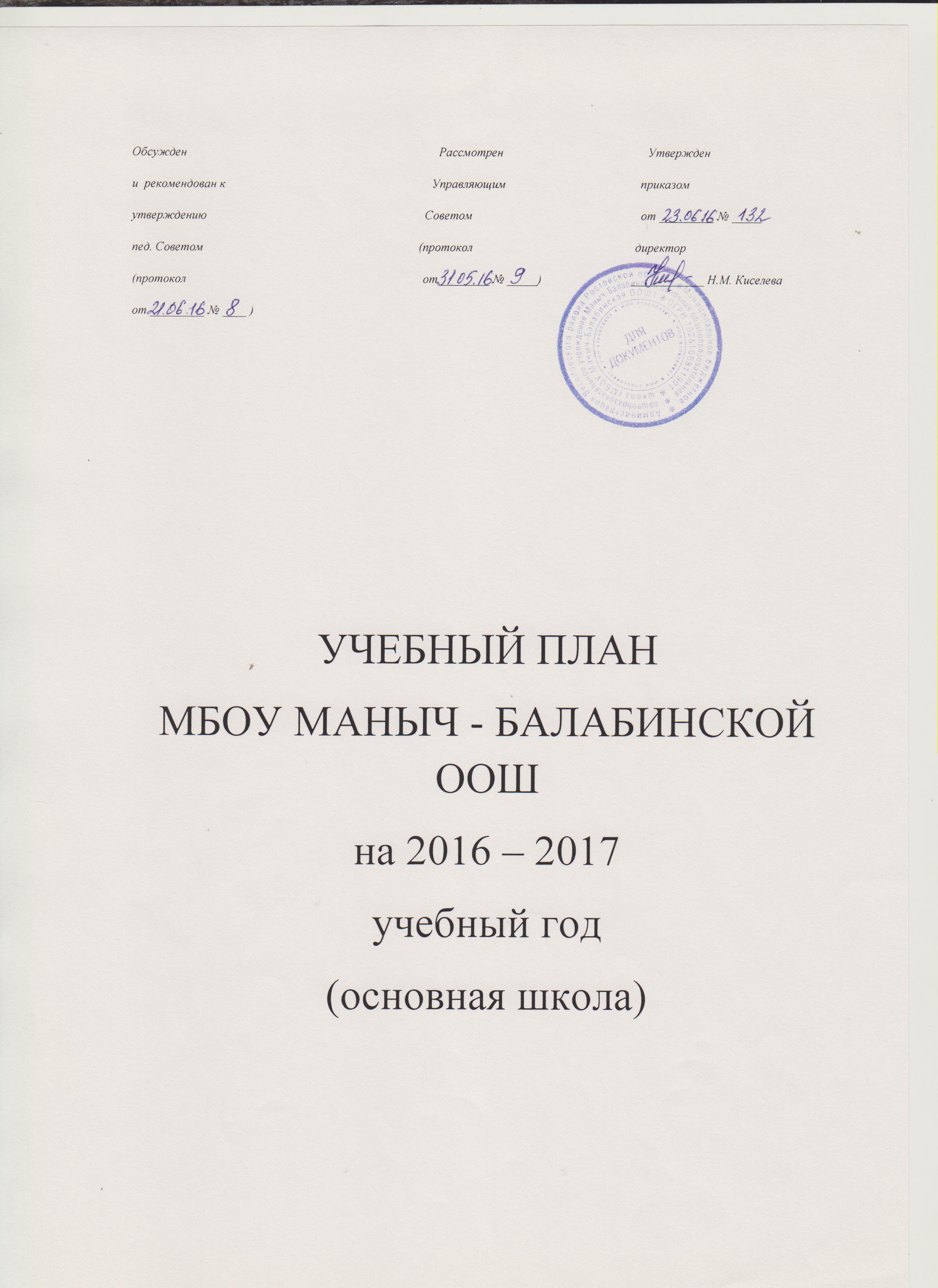 ПОЯСНИТЕЛЬНАЯ ЗАПИСКАк учебному плану Муниципального бюджетного  общеобразовательного учреждения Маныч – Балабинской основной общеобразовательной школы на 2016 -2017 учебный год.Уровень основного общего образования.Законы:- Федеральный Закон от 29.12. 2012 № 273-ФЗ «Об образовании в Российской Федерации» (ред. от 02.03.2016; с изм. и доп., вступ. в силу с 01.07.2016);- Федеральный закон от 01.12.2007 № 309  «О внесении изменений в отдельные законодательные акты Российской Федерации в части изменения и структуры Государственного образовательного стандарта» (ред. от 23.07.2013);- Областной закон от 14.11.2013 № 26-ЗС «Об образовании в Ростовской области» (в ред. от 24.04.2015 № 362-ЗС). Программы:- Примерная основная образовательная программа основного общего образования (одобрена федеральным учебно-методическим объединением по общему образованию, протокол заседания от 08.04.2015 № 1/15). Постановления:- постановление Главного государственного санитарного врача РФ от 29.12.2010 № 189 «Об утверждении СанПиН 2.4.2.2821-10 «Санитарно-эпидемиологические требования к условиям и организации обучения в общеобразовательных учреждениях» (в ред. изменений № 1, утв. Постановлением Главного государственного санитарного врача РФ от 29.06.2011 № 85, изменений № 2, утв. Постановлением Главного государственного санитарного врача РФ от 25.12.2013 № 72, изменений № 3, утв. Постановлением Главного государственного санитарного врача РФ от 24.11.2015 № 81).Приказы:- приказ Минобразования России от 05.03.2004 № 1089 «Об утверждении федерального компонента государственных образовательных стандартов начального общего, основного общего и среднего (полного) общего образования»(в ред. приказов Минобрнауки России от 03.06.2008 № 164,от 31.08.2009 № 320, от 19.10.2009 № 427, от 10.11.2011 № 2643, от 24.01.2012 № 39, от 31.01.2012 № 69, от 23.06.2015 № 609);- приказ Минобразования России от 09.03.2004 № 1312 «Об утверждении федерального базисного учебного плана и примерных учебных планов для образовательных учреждений Российской Федерации, реализующих программы общего образования» (в ред. приказов Минобрнауки России от 20.08.2008 № 241, 30.08.2010 № 889, 03.06.2011 № 1994, от 01.02.2012 № 74);- приказ Минобрнауки России от 17.12.2010 № 1897 «Об утверждении и введении в действие федерального государственного образовательного стандарта основного общего образования» (в ред. приказа Минобрнауки России от 29.12.2014 № 1644);-  приказ Минобрнауки России от 30.08.2013 № 1015 «Об утверждении Порядка организации и осуществления образовательной деятельности по основным общеобразовательным программам - образовательным программам начального общего, основного общего и среднего общего образования» (в ред. от 13.12. 2013, от 28.05.2014, от 17.07.2015);
- приказ Минобрнауки России от 31.03.2014 № 253 «Об утверждении федерального перечня учебников, рекомендуемых к использованию при реализации имеющих государственную аккредитацию образовательных программ начального общего, основного общего, среднего общего образования» (в ред. приказов Минобрнауки России от 08.06.2015 № 576, от 28.12.2015 №1529, от 26.01.2016 № 38);-  приказ Минобрнауки России от 09.01.2014 г. № 2 «Об утверждении порядка применения организациями, осуществляющими образовательную деятельность, электронного обучения, дистанционных образовательных технологий при реализации образовательных программ»;-  приказ Минобрнауки России от 28.05.2014 № 594 «Об утверждении Порядка разработки примерных основных образовательных программ, проведения их экспертизы и ведения реестра примерных основных образовательных программ» (в ред. приказов Минобрнауки России от 07.10.2014 № 1307, от 09.04.2015  № 387);- приказом Минобрнауки России от 29.12.2014 № 1644 «О внесении изменений в приказ Министерства образования и науки Российской Федерации от 17 декабря 2010 г. № 1897 «Об утверждении федерального государственного образовательного стандарта основного общего образования»;- приказ Минобрнауки России  от 29.04.2015 № 450 «О порядке отбора организаций, осуществляющих  выпуск учебных пособий, которые допускаются к использованию при реализации имеющих государственную аккредитацию образовательных программ начального общего, основного общего, среднего общего образования»;- приказ Минобрнауки России  от 14.08.2015 № 825 «О внесении изменений в Порядок формирования федерального перечня учебников, рекомендуемых к использованию при реализации имеющих государственную аккредитацию образовательных программ начального общего, основного общего, среднего общего образования, утвержденный приказом Минобразования и науки России от 5 сентября 2013 года № 1047»;- приказ от 31.12.2015 № 1577 «О внесении изменений в федеральный государственный образовательный стандарт основного общего образования, утвержденный приказом Министерства образования и науки Российской Федерации от 17.12.2010 № 1897»;Письма: - письмо Минобразования России  от 31.10.2003 № 13-51-263/123 «Об оценивании  и аттестации учащихся, отнесенных по состоянию  здоровья к специальной медицинской группе для занятий физической культурой»;- письмо Департамента государственной политики в образовании Минобрнауки России от 04.03.2010 № 03-413 «О методических рекомендациях по реализации элективных курсов»;- письмо Департамента общего образования Минобрнауки России от 12.05.2011 № 03-296 «Об организации внеурочной деятельности при введении федерального государственного образовательного стандарта общего образования»;- письмо Минобрнауки России от 09.02.2012 № 102/03 «О введении курса ОРКСЭ с 1 сентября 2012 года»;- письмо от 15.11.2013 № НТ-1139/08 «Об организации получения образования в семейной форме»;-  письмо Минобрнауки России от 29.04.2014 № 08-548 «О федеральном перечне учебников»;- письмо  Минобрнауки России от 15.07.2014 № 08-888 «Об аттестации учащихся общеобразовательных организаций по учебному предмету «Физическая культура»;- письмо Минобрнауки России от 02.02.2015 № НТ-136/08 «О федеральном перечне учебников»;- письмо Минобрнауки России от 25.05.2015 № 08-761 «Об изучении предметных областей: «Основы религиозных культур и светской этики» и «Основы духовно-нравственной культуры народов России»;- письмо от 20.07.2015 № 09-1774 «О направлении учебно-методических материалов»;-  письмо Минобрнауки России от 04.09.2015 № 08-1404 «Об отборе организаций, выпускающих учебные пособия»;- письмо Минобрнауки России от 18.03.2016 № НТ-393/08 «Об обеспечении учебными изданиями (учебниками и учебными пособиями).- Устава МБОУ Маныч – Балабинской основной  общеобразовательной школы;- Дорожной карты МБОУ Маныч – Балабинской ООШ;- Основной образовательной  программы  основного общего образования МБОУ Маныч – Балабинской ООШ;- Календарного учебного плана МБОУ Маныч – Балабинской ООШ на 2016 – 2017 учебный год.Продолжительность учебного года для обучающихся 5-8 классов составляет 35 учебных недель.  Для  учащихся 9 класса продолжительность учебного года составляет 34 учебные недели. Продолжительность урока для учащихся 5 – 9 классов составляет 45 минут, что соответствует  требованиям СанПиН 2.4.2.2821-10. Обучение 5 – 9  классов проходит в режиме 6 - дневной учебной недели. Задачами основной школы являются:1. Обеспечение овладения учащимися Федерального компонента учебного плана (фундаментальными понятиями и компетенциями) на уровне требований федеральных стандартов.2.  Обеспечение возможностей овладения учащимися универсальными способами, навыками самостоятельной познавательной деятельности. Формирование умения делать осознанный ответственный выбор профиля дальнейшего образования.3. Обеспечение возможностей реализации учащимися своих интересов,  склонностей, способностей, развития потребностей в постоянном расширении, пополнении и уточнении имеющихся знаний, формирующих критическое мышление, опыт творческой деятельности.4. Обеспечение овладения учащимися умений жизнедеятельности в регионе на основе осознания ими принадлежности к родному краю.5. Обеспечение возможностей реализации учащимися умений и навыков здорового образа жизни, знаний о возможностях своего организма, позиции разумного отношения к своему здоровью и здоровью окружающих. В основной школе обучающиеся должны научиться самостоятельно ставить цели и определять пути их достижения, использовать приобретенный в школе опыт деятельности в реальной жизни, за рамками учебного процесса.Обучение в 5 - 7 классах ведется на основе Федерального государственного образовательного стандарта основного общего образования (ФГОС ООО).  В учебном плане для 8-9 классов отражены основные показатели базисного учебного плана: изучаемые предметы Федерального компонента, количество часов, отведенных на их изучение, предметы, курсы и количество часов  части, формируемой участниками образовательных отношений, максимальный объем обязательной аудиторной нагрузки.В связи с тем, что школа имеет статус «Казачья школа»  учебные часы из части, формируемой участниками образовательных  отношений, отведены на введение  следующих элективных курсов и практикумов: - элективный курс «Основы православной культуры» в 5 – 8 классах, является продолжением предметной области «Основы религиозной культуры и светской этики» на уровне начального общего образования (предметная область ОДНКНР);-практикум «Строевая подготовка» в 5, 7, 8, 9 классах. Строевая подготовка дисциплинирует, формирует у школьников отличную выправку, образцовый внешний вид, выносливость, ловкость. Цель программы – дать возможность преподавателям физкультуры больше времени уделять физическому совершенствованию учащихся. Курс «Строевая подготовка»  поможет откорректировать физические дефекты, возникающие у детей за время обучения в школе.Согласно примерному региональному учебному плану в общеобразовательных учреждениях  Ростовской области на 2016-2017 учебный год, исходя из запросов обучающихся и их родителей часы из части, формируемой участниками образовательных  отношений, использованы для:- элективных курсов  и модулей, отражающих культурно-исторические, географические и этнографические особенности Ростовской области:- «География Дона» в 7 классе;- «География родного края» в 8 классе;- в  9 классе на изучение предмета «История» добавляется 1 час в неделю для введения модуля  краеведческой направленности «Край Тихого Дона»;- в учебный предмет «Биология» в 6 классе добавлен 1 час в неделю для введения модуля экологическо - краеведческой направленности «Моя экологическая грамотность»;- на изучение учебного предмета «Биология» в 7 классе добавлен 1 час в неделю, для прохождения программного материала (согласно примерному региональному учебному плану в общеобразовательных учреждениях  Ростовской области на 2016-2017 учебный год на учебный предмет «Биология» отводится 1 час, что не достаточно для прохождения программы);-  на  изучение учебного предмета « Химия» в 8 классе добавлен 1 час в связи  с введением 3 – х часовой программы; На уровне основного общего образования «Основы безопасности жизнедеятельности» ведется как отдельный предмет в 5 - 9 классах – 1 час:- в 5-7  классах преподается за счет части, формируемой участниками образовательного процесса и в 8 – 9 классе  1 час за счет часов Федерального компонента.  В соответствии с Программой информатизации школы введен предмет «Информатика и ИКТ», который представлен в 6-7 классах пропедевтическим курсом по 1 часу. По ФГОС ООО учебный предмет «Обществознание» изучается с 6 класса 1 час в неделю. В 5 классе «Обществознание» введен с целью сохранения преемственности с учебным предметом «Окружающий мир», изучавшимся  на уровне начального общего образования.Часы  учебного предмета «Технология» в IX классе по рекомендации Примерного регионального  учебного плана в общеобразовательных учреждениях  Ростовской области  2016 года  переданы для ведения   предпрофильной подготовки, всего 2 часа.Предпрофильные курсы: «Введение в языкознание» - 1 час; «Статистика и экономика» - 0,5 часа; «Начала экспериментальной химии» - 0,5 часа.Промежуточная аттестацияПромежуточная аттестация в 5 – 8 классах проводится в форме метапредметной контрольной работы, контрольных  работ, защиты проектов, защиты рефератов (исследовательских работ), изложения с элементами сочинения, тестирования. Предметные областиУчебные предметыКоличество часов в неделюКоличество часов в неделюКоличество часов в неделюПредметные областиУчебные предметы5классЧасть, формируемая участниками образовательных отношенийВсегоФилологияФилологияРусский язык55ФилологияЛитература33ФилологияИностранный язык( Английский  язык)33Математика и информатикаМатематика55Общественно – научные предметыИстория 22Общественно – научные предметыОбществознание-11Общественно – научные предметыГеография11Естественно – научные предметыБиология11ИскусствоМузыка11Изобразительное искусство11Технология Технология 22Физическая культура и ОБЖОсновы безопасности жизнедеятельности-11Физическая культура и ОБЖФизическая культура33Элективный курс  « Основы православной культуры»Элективный курс  « Основы православной культуры»11Практикум «Строевая подготовка»Практикум «Строевая подготовка»11Итого:Итого:27431Предметные областиУчебные предметыКоличество часов в неделюКоличество часов в неделюКоличество часов в неделюПредметные областиУчебные предметы6классЧасть, формируемая участниками образовательных отношенийВсегоФилологияФилологияРусский язык66ФилологияЛитература33ФилологияИностранный язык( Английский  язык)33Математика и информатикаМатематика55Математика и информатикаИнформатика11Общественно – научные предметыИстория России. Всеобщая история22Общественно – научные предметыОбществознание11Общественно – научные предметыГеография11Естественно – научные предметыБиология112ИскусствоМузыка11ИскусствоИзобразительное искусство11Технология Технология 22Физическая культура и ОБЖОсновы безопасности жизнедеятельности11Физическая культура и ОБЖФизическая культура33Элективный курс  « Основы православной культуры»Элективный курс  « Основы православной культуры»11Итого:Итого:29433Предметные областиУчебные предметыКоличество часов в неделюКоличество часов в неделюКоличество часов в неделюПредметные областиУчебные предметы7классЧасть, формируемая участниками образовательных отношенийВсегоФилологияФилологияРусский язык44ФилологияЛитература22ФилологияИностранный язык( Английский  язык)33Математика и информатикаАлгебра33Математика и информатикаГеометрия22Математика и информатикаИнформатика11Общественно – научные предметыИстория России. Всеобщая история22Общественно – научные предметыОбществознание11Общественно – научные предметыГеография22Естественно – научные предметыБиология112Естественно – научные предметыФизика22ИскусствоМузыка11ИскусствоИзобразительное искусство11Технология Технология 22Физическая культура и ОБЖОсновы безопасности жизнедеятельности11Физическая культура и ОБЖФизическая культура33Элективный курс  « Основы православной культуры»Элективный курс  « Основы православной культуры»11Элективный курс  «География Дона»Элективный курс  «География Дона»11Практикум «Строевая подготовка»Практикум «Строевая подготовка»11Итого:Итого:30535Учебные предметыКласс-8Количество часов в неделюКоличество часов в неделюКоличество часов в неделюУчебные предметыКласс-88 классКомпонент образовательногоучрежденияВсегоФедеральный компонентРусский язык33Литература22Иностранный язык (Немецкий язык )33Математика55Информатика и ИКТ11История22Обществознание (включая экономику и право)11География22Физика22Химия213Биология22Искусство: Музыка0,50,51Изобразительное искусство0,50,51Технология 11Основы безопасности жизнедеятельности11Физическая культура33Элективный курс:   «Основы православной культуры»11Элективный курс: «Военная история России»11Практикум: «Строевая подготовка»11Предельно допустимая аудиторная учебная нагрузка
при 6-дневной учебной неделе 31536Учебные предметыКласс-9Количество часов в неделюКоличество часов в неделюКоличество часов в неделюУчебные предметыКласс-99классКомпонент образовательного учрежденияВсегоФедеральный компонентРусский язык22Литература33Иностранный язык (Немецкий язык)33Математика55Информатика и ИКТ22История213Обществознание (включая экономику и право)11География22Физика22Химия22Биология22Искусство: Музыка0,50,51Изобразительное искусство0,50,51Физическая культура33Учебный предмет: «Основы безопасности жизнедеятельности»11Практикум: «Строевая подготовка»11Предпрофильные курсы: «Введение в языкознание»11 «Статистика и экономика»0,50,5«Начала экспериментальной химии»0,50,5Итого:30636Образовательная область.КлассПредметПрограмма (автор, год, изд - во).Кол-вочасовКол - вочасовУчебник (автор, год, изд - во)ПрограммаУПМатематика5.Математика.Е.А. Бунимович, Л.В. Кузнецова, С.С. Минаева и др., М.: Просвещение, 2013 г.170 (5)175(5).Математика. Арифметика. Геометрия. 5 класс.Е.А. Бунимович, Г.В. Дорофеев, С.Б. Суворова и др., М.: Просвещение, 2012 г.6.Математика.Е.А. Бунимович, Л.В. Кузнецова, С.С. Минаева и др., М.: Просвещение, 2013 г.170 (5)175(5).Математика. Арифметика. Геометрия. 6 класс.Е.А. Бунимович, Г.В. Дорофеев, С.Б. Суворова и др., М.: Просвещение, 2013 г.7.Алгебра.Геометрия.Ю.Н. Макарычев,  М.: Просвещение,2012 г.Л.С.Атанасян, М.:Просвещение 2012 г.102(3)68(2)120(3)70(2)Алгебра. 8 класс. Макарычев Ю.Н.,Миндюк Н.Г., Нешков К.И. и др./под ред. Теляковского, М.: Просвещение,  2013г.Геометрия 7 – 9 класс.Атанасян Л.С., Бутузов В.Ф., Кадомцев С.Б. и др., М.: Просвещение,2013 г.8.АлгебраГеометрия. Макарычев Ю.Н.,М.: Просвещение, 2012 г.Л.С.Атанасян, М., «Просвещение»,2012 г.102 (3)68(2)105(3)70(2)Алгебра. 8 класс. Макарычев Ю.Н., Миндюк Н.Г., Нешков К.И. и др./под ред. Теляковского, М.: Просвещение,  2012 г.Геометрия 7 – 9 класс.Атанасян Л.С., Бутузов В.Ф., Кадомцев С.Б. и др., М.: Просвещение,2012 г.9.Алгебра.Геометрия.Макарычев Ю.Н., М.: Просвещение, 2012 г.Атанасян Л.С., М.:Просвещение, 2012 г.102(3)68(2)105(3)70(2)Алгебра. 9 класс. Макарычев Ю.Н., Миндюк Н.Г., Нешков К.И. и др./под ред. Теляковского, М.: Просвещение,  2012г.Геометрия 7 – 9 класс.Атанасян Л.С., Бутузов В.Ф., Кадомцев С.Б. и др., М.: Просвещение,2012 г.Филология.5.Русский язык.Разумовская М.М., Капинос В.И., Львова  С.И., Богданова Г. А., Львов В. В.     
Русский язык, М.: Дрофа, 2013 г.          170(5)175(5)Русский язык. 5 класс.Разумовская М.М., Львова С.И., Капинос В.И. и др.     
Русский язык. М.: Дрофа, 2013 г.                6.Русский язык.Разумовская М.М., Капинос В.И., Львова  С.И., Богданова Г. А., Львов В. В.     
Русский язык, М.: Дрофа, 2013  г.         204(6)210(6).Русский язык. 6 класс.Разумовская М.М., Львова С.И., Капинос В.И. и др.     
Русский язык. М.: Дрофа, 2013  г.               7.Русский язык.Разумовская М.М., Капинос В.И., Львова  С.И., Богданова Г. А., Львов В. В.     
Русский язык, М.: Дрофа, 2013 г.          136(4).140(4).Русский язык. 7 класс.Разумовская М.М., Львова  С.И., Капинос В.И. и др.     
Русский язык. М.: Дрофа, 2013 г.                8.Русский язык.Разумовская М.М., Капинос В.И., Львова  С.И., Богданова Г. А., Львов В. В.     
Русский язык, М.: Дрофа, 2013 г.          102(3).105(3).Русский язык. 8 класс.Разумовская М.М., Львова С.И., Капинос В.И. и др.     
Русский язык. М.: Дрофа, 2013 г.                9.Русский язык.Разумовская М.М., Капинос В.И., Львова  С.И., Богданова Г. А., Львов В. В.     
Русский язык      М.: Дрофа, 2013 г.          68(2).68(2).Русский язык. 9 класс.Разумовская М.М., Львова С.И., Капинос В.И. и др.     
Русский язык. М.: Дрофа, 2013 г.                 Филология5.Литература.Г.И. Меркин, С.А. Зинин, В.А. Чалмаев. М.: Русское слово, 2013г.102(3)105(3)Литература. 5 класс.Г.И. Меркин, М.: Русское слово, 2013 г.6.Литература.Г.И. Меркин, С.А. Зинин, В.А. Чалмаев, М.: Русское слово, 2013 г.102(3)105(3)Литература. 6 класс.Г.И. Меркин М.:  Русское слово, 2013 г.7.ЛитератураГ.И. Меркин, С.А. Зинин, В.А. Чалмаев, М.: Русское слово, 2013 г.68(2).70(2).Литература. 7 класс.Г.И. Меркин, М.: Русское слово, 2013 г.8.Литература.Г.И. Меркин, С.А. Зинин, В.А. Чалмаев, М.: Русское слово, 2013 г.68(2).70(2).Литература . 8 класс.Г.И. Меркин, М.: Русское слово, 2013 г.9.Литература.Г.И. Меркин, С.А. Зинин, В.А. Чалмаев, М.: Русское слово, 2013 г.102(3).102(3).Литература . 9 класс.Зинин С.А., Сахаров В.И., Чалмаев В.А., М.: Русское слово, 2014 г.Филология5.Английский  язык.В.П. Кузовлев, Лапа Н.М., М.: Просвещение, 2013 г102(3).105(3)Английский язык. 5 класс.Кузовлев В.П., Лапа Н.М., Перегуда Э.Ш. и др.М.: Просвещение, 2013 г.6.Английский  язык.В.П. Кузовлев, Лапа Н.М., М.: Просвещение, 2013 г102(3).105(3).Английский язык. 5 класс.Кузовлев В.П., Лапа Н.М., Перегуда Э.Ш. и др.М.: Просвещение, 2013 г.7.Английский  язык.В.П. Кузовлев, Лапа Н.М., М.: Просвещение, 2014 г102(3).105(3).Английский язык. 6 класс.Кузовлев В.П., Лапа Н.М., Перегуда Э.Ш. и др.М.: Просвещение, 2014 г.8.Немецкий язык.Н.Д. Гальскова, Н.И. Гез, М.: Просвещение, 2012г102(3).105(3).И.Л. Бим., Рыжова Л.И., М.: Просвещение,  2012 г.9.Немецкий язык.Н.Д. Гальскова, Н.И. Гез, М.: Просвещение,  2012г102(3).105(3)И.Л. Бим, Рыжова Л.И., М.: «Просвещение». 2013 г.Окружающий мир.5.БиологияВ.В. Пасечник, М.: Дрофа, 2013 г.35(1).35(1)Биология. Бактерии, грибы, растения.В.В. Пасечник, М.: Дрофа, 2013 г.6.Биология.В.В. Пасечник, М.: Дрофа, 2013 г.34(1).70(2)Биология 6 класс. Многообразие покрытосеменных растений. В.В. Пасечник, М.: Дрофа, 2013 г.7.Биология.В.В. Пасечник, М.: Дрофа, 2014 г.68(2).70(2)Биология 7 класс. Зоология. В.В. Латюшин, З.А., Шапкин, М.: Дрофа, 2014 г.8.Биология.В.В. Пасечник, М.: Дрофа, 2011 г.68(2).70(2)Биология 8 класс. Человек. Колесов Д.В., Маш Р.Д., Беляев И.Н., М.: Дрофа, 2012 г.9.Биология.В.В. Пасечник, М.: Дрофа,  2011 г.68(2)68(2)Биология 9 класс. Введение в общую биологию и экологию.Каменский  А.А., Пасечник В.В., Криксунов Е.А. и др.,   Дрофа,  2012  г.  7.Физика.Е. М.Гутник,  А.В. Перышкин, М.:  Дрофа,  2014 г.68(2).70(2)Физика. 7 класс.Перышкин А.В., М.: Дрофа, 2014 г.       8.Физика.Е. М. Гутник, А.В. Перышкин, М.: Дрофа, 2004г.68(2).70(2)Физика. 8 класс.Перышкин А.В., М.: Дрофа, 2012 г.       9.Физика.Е. М. Гутник, А.В. Перышкин, М.: Дрофа, 2004г.68(2).68(2)Физика. 9 класс.Перышкин А.В., Гутник Е.М., М.: Дрофа, 2012 г.                      8.Химия.О.С. Габриелян, М.: Просвещение, 2011 г.102(3).105(3)О.С.Габриелян, М.: Дрофа, 2012 г.9.Химия.О.С. Габриелян, М.: Просвещение, 2011 г.68(2)68(2)О.С. Габриелян, М.: Дрофа, 2012 г.Обществознание.5.Всеобщая история. История древнего мира.А.А. Вигасин, Г.И. Годер, М.: Просвещение, 2013 г.68(2)70(2)Вигасин А.А., Годер Г.И.,    
Свенцицкая И.С., М.: Просвещение, 2012 г.6.История средних веков.Н.И. Шевченко, М: Просвещение: 2014 г.28(2)30(2)Агибалова Е.В., Донской Г.М.,  М.: Просвещение, 2012 г.6.История России.Арсентьев Н.М., Данилов А.А., «Просвещение», 2015 г.40(2)40(2)Арсентьев Н.М., Данилов А.А., Стефанович П.С. и др. /под ред. Торкунова А.В., «Просвещение», 2015 г7.История России.Арсентьев Н.М., Данилов А.А., «Просвещение», 2015 г.40(2)40(2)Арсентьев Н.М., Данилов А.А., Стефанович П.С. и др. /под ред. Торкунова А.В., «Просвещение», 2015 г7.Новая история.А.Я. Юдовская, Л.М. Ванюшкина, М.: Просвещение, 2015 г. 28(2)30(2)Юдовская А.Я., Баранов П.А., Ванюшкина Л.М. М: Просвещение 2015 г.8.Новая история.А.Я. Юдовская, Л.М. Ванюшкина, М.: Просвещение, 2011 г.28(2)30(2)Юдовская А.Я., Баранов П.А., 
Ванюшкина Л.М., М.:  Просвещение, 2011 8.История России.А.А. Данилов, М.: Просвещение, 2011 г.40(2)40(2)Данилов А.А., М.:  Просвещение, 2012г.9.История России.А.А. Данилов, М.: Просвещение, 2011 г.68(2)68(2)Данилов А.А.,М.: Просвещение, 2012 г.9.Новейшая история.О.С. Сороко – Цюпа, О.Ю. Стрелова. 2011г.34(1)34(1)Сороко-Цюпа О.С., М.: Просвещение, 2012 г.5.Обществознание.Л.Н. Боголюбов, М.: Просвещение, 2013 г.34(1)35(1)Обществознание.Л.Н. Боголюбов, Л.Ф. Иванова, М.: Просвещение, 2013 г.6Обществознание.Л.Н. Боголюбов, М.: «Просвещение», 2014 г.34(1)35(1)Обществознание.Виноградова Н.Ф., Городецкая 
Н.И., Иванова Л.Ф. и др./Под 
ред. Боголюбова Л.Н.,        
Ивановой Л.Ф. ОбществознаниеМ.: Просвещение,  2014 г.7Обществознание.Л.Н. Боголюбов.М.: «Просвещение», 2015 г.35(1)35(1)Обществознание.Боголюбов Л.Н., Городецкая   
Н.И., Иванова Л.Ф./Под ред.  
Боголюбова Л.Н., Ивановой    
Л.Ф. , М.: Просвещение, 2015 г.8ОбществознаниеЛ.Н. Боголюбов, М.: «Просвещение», 2011 г.35(1)35(1)Обществознание.Боголюбов Л.Н., Городецкая   
Н.И., Иванова Л.Ф. и др./Под 
ред. Боголюбова Л.Н.,        
Городецкой Н.И.,    М.: Просвещение, 2012 г.9.Обществознание.Л.Н. Боголюбов, М.:  «Просвещение»,  2011 г.34(1)34(1)Обществознание.Боголюбов Л.Н., Матвеев А.И., Жильцова Е.И. и др./Под ред. 
Боголюбова Л.Н., Матвеева А.И., М.: Просвещение, 2012  г.5.Введение в географию.Е.М. Домогацких,  Н.И. Алексеевский, М.: ООО «Русское слово», 2012 г.34(1)35(1)Введение в  географию. 5 класс.Е.М. Домогацких, Э.Л. Введенский, А.А. Плешаков, М.: ООО «Русское слово – учебник»,2013 г.6.География.Е.М. Домогацких,  Н.И. Алексеевский, М.: ООО «Русское слово», 2012 г34(1)35(1)География. 6 класс.Е.М. Домогацких, Н.И. Алексеевский, М.: ООО «Русское слово – учебник»,2014 г.7.География материков и океанов. И.В. Душина, М.: Дрофа,  2014 г.68(2)70(2)География материков и океанов. 7 класс.Коринская В.А., Душина И.В., Щенев В.А., М.: Дрофа, 2014 г.8.Природа России.И.В. Душина, М.: Дрофа,  2011 г.68(2)70(2)География. Природа России. 8 класс.Баринова И.И. М.: Дрофа, 2012 г.9.География. Население и хозяйство России.И.В. Душина, М.:  Дрофа, 2011 г.68(2)68(2)География: Население и хозяйство России. 9 класс.Дронов В.П., Ром В.Я., М.:        
Дрофа, 2012 г.Искусство5.Музыка.В.В. Алеев,Т.И. Науменко,Т.Н. Кичак, М,: Дрофа, 2013 г.35(1).35 (1)Искусство. Музыка, Науменко Т.И., Алеев В.В.,М.:  Дрофа , 2013 г.      Искусство6.Музыка.В.В. Алеев, Т.И. Науменко, Т.Н. Кичак, М,: Дрофа, 2013 г.35(1)35(1)Искусство. Музыка.Науменко Т.И., Алеев В.В.    
Искусство. Музыка,  « Дрофа» , 2013 г                     Искусство7Музыка.В.В. Алеев, Т.И. Науменко, Т.Н. Кичак, М.: Дрофа,  2014 г.34(1)35(1)Искусство. Музыка, Науменко Т.И., Алеев В.В., М.: Дрофа , 2014 г                     Искусство8 Музыка.В.В. Алеев, Т.И. Науменко, Т.Н. Кичак, М.: Дрофа,  2011 г.34(1)35(1)  Искусство. Музыка, Науменко Т.И., Алеев В.В., М.: Дрофа , 2011 г                     Искусство9Музыка.В.В. Алеев, Т.И. Науменко, Т.Н. Кичак, М.: Дрофа,  2011 г.34(1)35(1)Искусство. Музыка, Науменко Т.И., Алеев В.В., М.: Дрофа , 2011 г                     Искусство.5.Изобразительноено искусствоБ. М. Неменский. М.:          Просвещение, 2014 г.35(1).35(1)Изобразительное искусство.   Горяева Н.А., Островская     
О.В./Под ред. Неменского Б.М.
М.: Просвещение, 2013 г. Искусство.6ИзобразительноеискусствоБ. М. Неменский, М.:          Просвещение, 2011 г.35(1)35(1)Изобразительное искусство.   Неменская Л.А./Под ред.      
Неменского Б.М.              
М.: Просвещение, 2013 Искусство.7Изобразительное искусствоБ. М. Неменский,  М.:          Просвещение, 2014 г.35(1)35(1)Изобразительное искусство    Питерских А.С., Гуров        
Г.Е./Под ред. Неменского Б.М.
М.: Просвещение, 2014 г.Искусство.8Изобразительное искусствоБ. М. Неменский,  М.:          Просвещение, 2011 г.34(1)35(1)Изобразительное искусство    Питерских А.С., Гуров,  Г.Е./Под ред. Неменского Б.М., М.: Просвещение, 2013 г.Изобразительное искусство    Питерских А.С., Гуров,  Г.Е./Под ред. Неменского Б.М., М.: Просвещение, 2013 г.Искусство. 9Изобразительное искусствоБ. М. Неменский,  М.:          Просвещение, 2011 г.34(1)35(1)Изобразительное искусство    Питерских А.С., Гуров,  Г.Е./Под ред. Неменского Б.М., М.: Просвещение, 2013 г.Изобразительное искусство    Питерских А.С., Гуров,  Г.Е./Под ред. Неменского Б.М., М.: Просвещение, 2013 г.Физическая культура5.Физическая культура.В.И. Лях, А. А. Зданевич. М.: Просвещение, 2010 г.102(3)105(3)Физическая культура  5 – 7.Виленский М.Я., Туревский
И.М., Торочкова Т.Ю. и       
др./Под ред. Виленского М.Я. М.: Просвещение, 2012г.6.Физическая культура.В.И. Лях, А. А. Зданевич. М.: Просвещение, 2010 г.102(3)105(3)Физическая культура  5 – 7Виленский М.Я., ТуревскийИ.М., Торочкова Т.Ю. и       др./Под ред. Виленского М.Я. М.: Просвещение,  2012       7.Физическая культура.В.И. Лях, А. А. Зданевич., М.: Просвещение, 2014 г.102 (3)105(3)Физическая культура  5 – 7Виленский М.Я., ТуревскийИ.М., Торочкова Т.Ю. и  др./Под ред. Виленского М.Я. М.: Просвещение, 2014 г8.Физическая культура.В.И. Лях, А. А. Зданевич, М.: Просвещение, 2010 г.102 (3)105(3)Физическая культура 8 – 9 классы.Лях В.И., А.А. Зданевич, Маслов М.В., В.А. Соколкина,   М.:Просвещение, 2012  г.       9.Физическая культура.В. И. Лях, А. А. Зданевич, М.: Просвещение, 2010 г.102 (3)102(3) Физическая культура 8 – 9 классы.Лях В.И., А.А. Зданевич, Маслов М.В., В.А. Соколкина,   М.:Просвещение, 2012  г.       Основы безопасности жизнедеятельности5.Основы безопасности жизнедеятельностиА.Т. Смирнов.«Дрофа», 2011 г.34(1)35(1)Основы безопасности          
жизнедеятельности. 5 класс. Смирнов А.Т., Хренников      
Б.О./Под ред. Смирнова А.Т.,  
 М.: Просвещение, 2013 г.               6.Основы безопасности жизнедеятельностиА.Т. Смирнов. « Дрофа», 2011г.34(1)35(1)Основы безопасности жизнедеятельности.Смирнов А.Т., Хренников      
Б.О./Под ред. Смирнова А.Т., М.: Просвещение, 2013  г.    7.Основы безопасности жизнедеятельностиА.Т.Смирнов, М.: « Дрофа», 2014г.34(1)35(1)Основы безопасности жизнедеятельности. 7 класс.Смирнов А.Т., Хренников      
Б.О./Под ред. Смирнова А.Т., М.: Просвещение, 2014 г.      8.Основы безопасности жизнедеятельностиА.Т.Смирнов, « Дрофа», 2011 г.34(1)35(1)Основы безопасности жизнедеятельности. 8 класс.Смирнов А.Т., Хренников      
Б.О./Под ред. Смирнова А.Т., М.: Просвещение, 2013 г.      9.Основы безопасности жизнедеятельностиА.Т. Смирнов, М.: Дрофа, 2011 г.34(1)34(1)Основы безопасности жизнедеятельности. 9 класс.Смирнов А.Т., Хренников      
Б.О./Под ред. Смирнова А.Т., М.: Просвещение, 2012 г.     Технология5.Технология Под ред. В.Д. Симоненко, М.: Просвещение, 2012 г.68(2)70(2)Технология. 5 класс.Синица Н.В., СамородскийП.С., Симоненко В.Д. и др. ВЕНТАНА-ГРАФ, 2012 г.6.Технология В.Д. Симоненко. М.: Просвещение, 2012 г.68(2)70(2)Технология. 6 класс.Синица Н.В., СамородскийП.С., Симоненко В.Д. и др. ВЕНТАНА-ГРАФ, 2012 г.     7.ТехнологияВ.Д. Симоненко. М.: Просвещение, 2014 г.68(2)70(2)Технология. 7 класс.Синица Н.В., СамородскийП.С., Симоненко В.Д. и др. ВЕНТАНА-ГРАФ, 2014  г.    8.ТехнологияВ.Д. Симоненко М.:  Просвещение, 2012 г.34(1)35(1)Технология.Синица Н.В., СамородскийП.С., Симоненко В.Д. и др. ВЕНТАНА-ГРАФ, 2012 г.    Математика и информатика.6Информатика  и ИКТЛ. Л. Босова М.: БИНОМ. Лаборатория знаний, 201034(1)35(1) Информатика и ИКТ. 6 класс.Босова Л.Л., Босова А.Ю.  М.: БИНОМ. Лаборатория знаний, 2012 г.  7Информатика  и ИКТЛ. Л. Босова М.: БИНОМ. Лаборатория знаний, 201034(1)35(1)Информатика и ИКТ. 6 класс.Босова Л.Л., Босова А.Ю.  М.: БИНОМ. Лаборатория знаний, 2012 г.  8Информатика  и ИКТЛ. Л. Босова М.: БИНОМ. Лаборатория знаний, 201034(1)35(1)Информатика и ИКТ. 7 класс.Босова Л.Л., Босова А.Ю.  М.: БИНОМ. Лаборатория знаний, 2012 г.  9Информатика.Босова Л.Л., Босова А.Ю., М.: БИНОМ. Лаборатория знаний, 2011г.34(1)35(1)Информатика и ИКТ. 8 класс.Босова Л.Л., Босова А.Ю.  М.: БИНОМ. Лаборатория знаний, 2012  г. Обществозна-ние.5, 6,7, 8Элективный курс   «Основы православной культуры»А.А.Кузьмин, А.В.Камкин, М.: «Истоки», 2011 г.34(1)35(1)Математика8Практикум«Графики»Козина М.Е., М.: Просвещение, 2011 г34 (1)35(1)Физическая культура.5, 7,  8, 9Практикум «Строевая подготовка»С.А.Калитин, Ростов – на -  Дону,  2011 г.34 (1) 35 (1)Предпрофиль-ные курсы.9«Статистика и экономика»Полякова С.В., Зевина Л.В. (РО ИПК и ПРО), 2004 г.17(0,5)18(0,5)Предпрофиль-ные курсы.9«Введение в языкознание»Жук Н.А., Минова Н.Е., Москва, 2013 г34(1)34(1)Предпрофиль-ные курсы.9«Начала экспериментальной химии»Т.И. Ахмедова, Р.А. Фандо, 2006 г.17 (0,5)17 (0,5)Элективные курсы8«География родного края»З.М. Тимофеев, Ростов – на – Дону, 2013 г34(1)35(1)7«География Дона»РО ИПК и ПРО сборник программ предпрофильных и элективных курсов Ростов – на – Дону, 2004 г34(1)35(1)